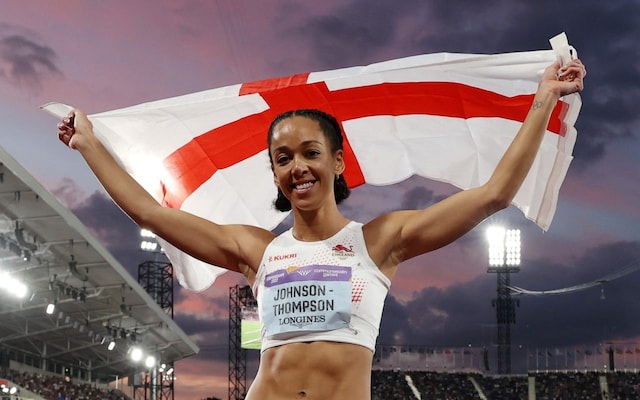 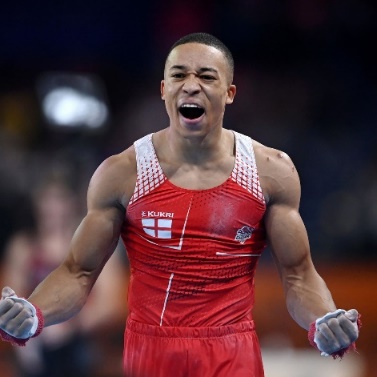 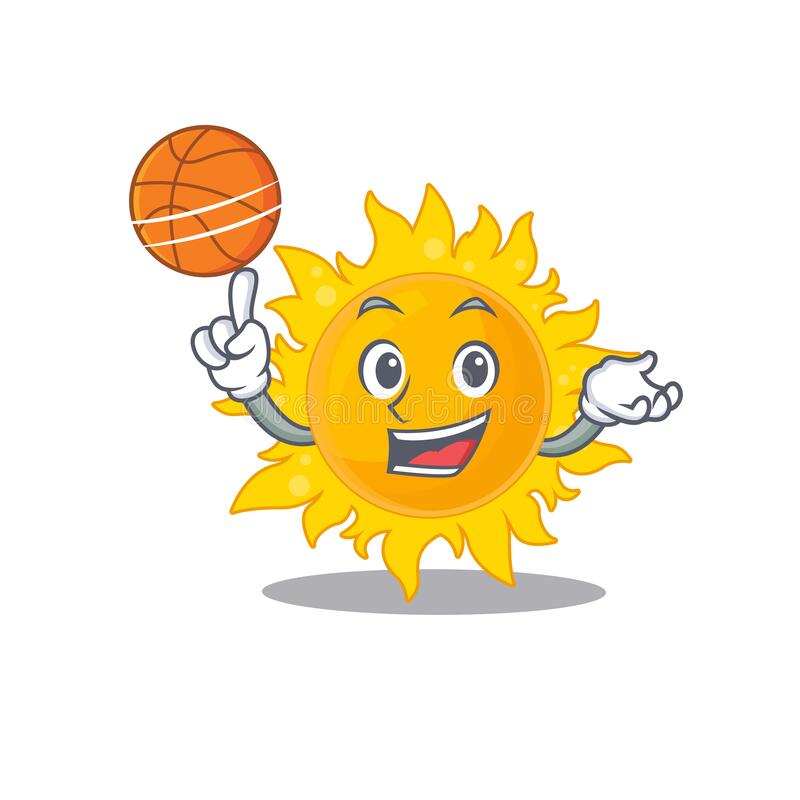 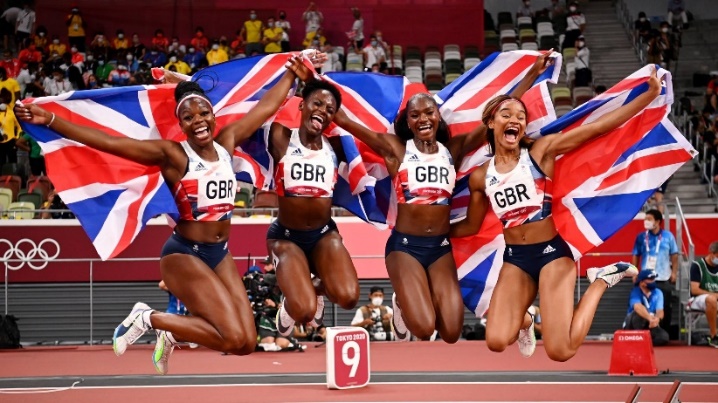 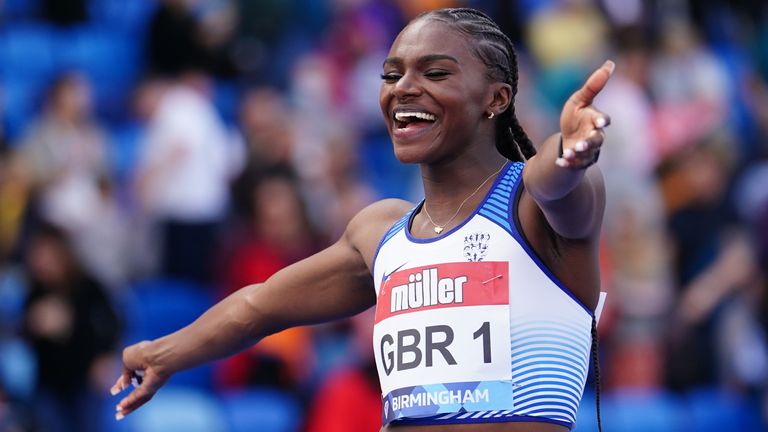 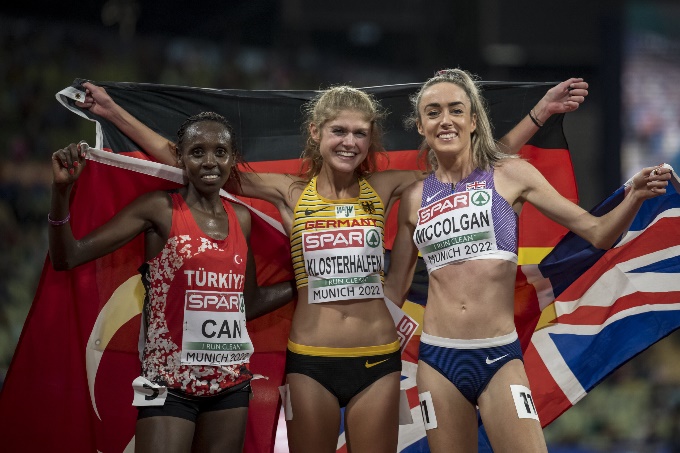 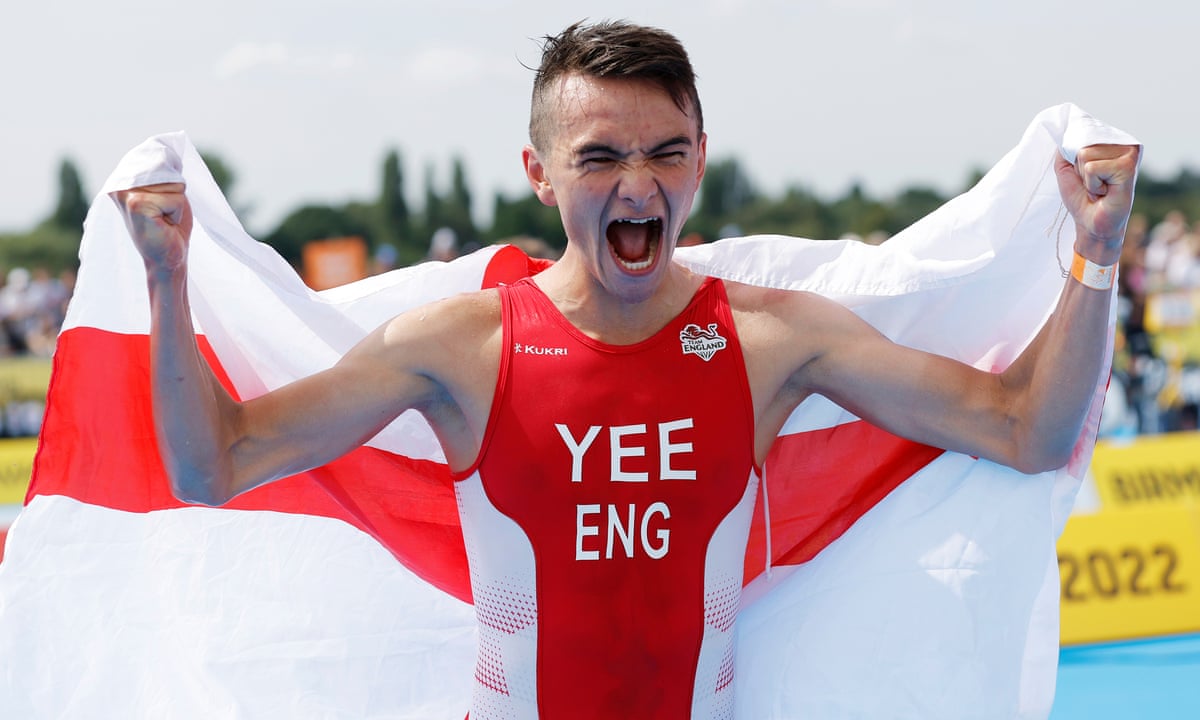 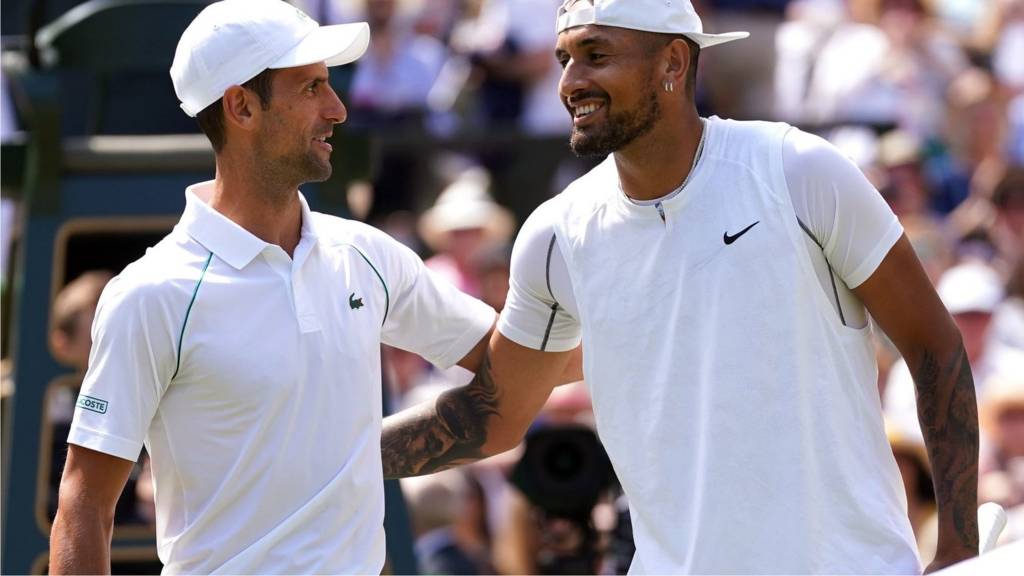 MONDAYTUESDAYWEDNESDAYTHURSDAYFRIDAYLUNCH TIMEBoys and girls dodgeball (ZT, MST)KS4 fitness (LB)Basketball (SA, MST)KS3 indoor cricket boys and girls (MST)Y10 DofE (RCB)AFTER SCHOOLHockey all years (LS, RC)Fixtures nightRounders club, all years, boys and girls (ZT)Tag rugby (SA)Girls football (LS)Running club (PH)Girls boxing (BB)Basketball (MST)KS3 girls fitness (SA, IM)Y9 DofE (RCB, ZT, KW, NR)Cricket all years (MST)Badminton all years (MST, ZT)